Reversable Strippy Table Runner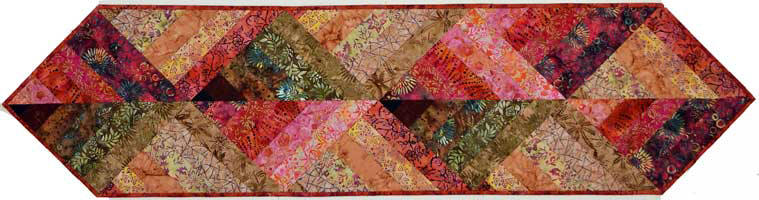 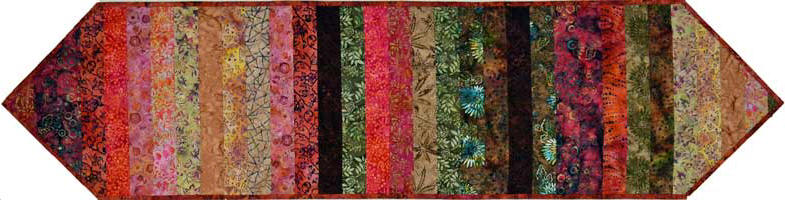 Grab a jelly roll and make this reversable table runner.Class taught by:  Terry PaulsenDate:  April 10, 2021Time:  9:00 a.m. - 3:00 p.m.Cost:  $25.00Class Materials Reversable Srippy Table Runner pattern by Plum Tree QuiltsOne jelly roll or 40 - 2 ½” strips5/8th yard for binding and extra for side B24” x 72” batting (suggested fusible batting or spray baste)Basic sewing supplies:Sewing machine in good working order.Neutral colored thread with bobbin wound.12 1/2 “or larger square ruler.Pins or clips, rotary cutter, seam ripper etc.Prior to class: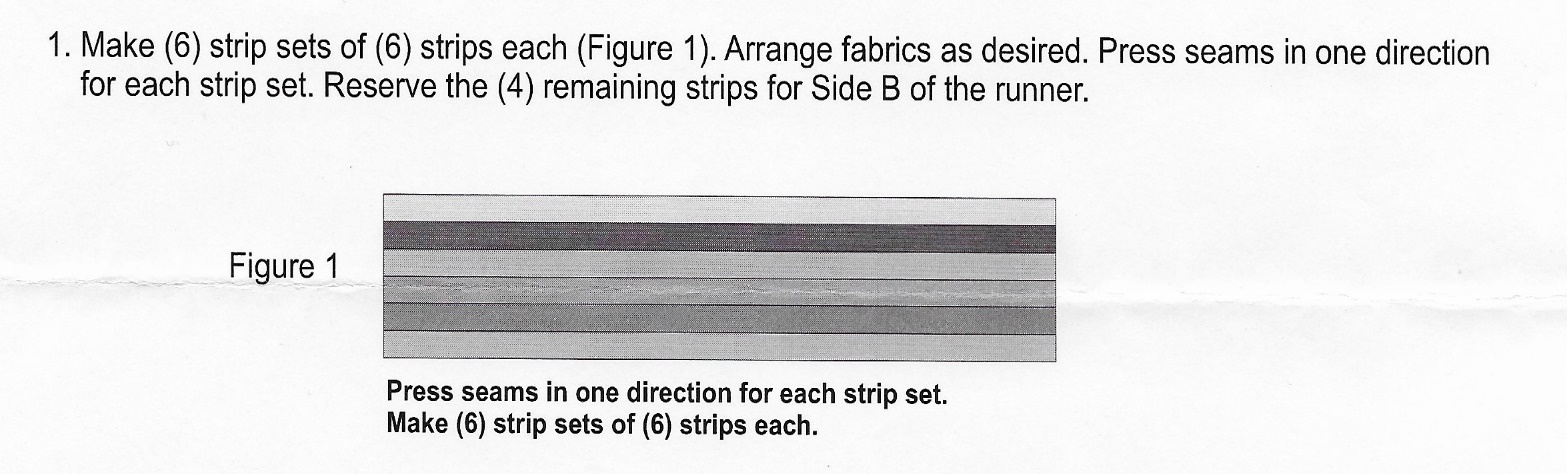 